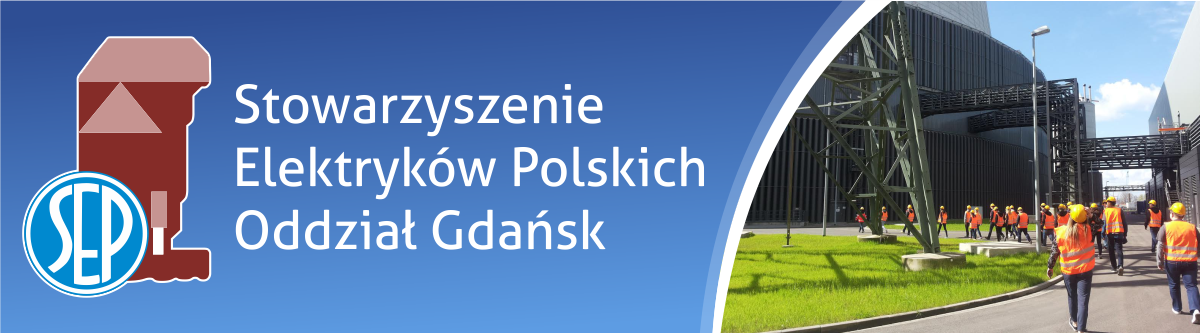 organizuje KURS  PRZYGOTOWAWCZY   DO  EGZAMINU  NA  UPRAWNIENIA  BUDOWLANE    w branży elektrycznej i telekomunikacyjnejUczestnicy w ramach kursu (koszt max. 1.450 zł zależnie od liczby uczestników)  otrzymują zestaw materiałów szkoleniowych (forma elektroniczna).  Należność należy uregulować przelewem - Millennium: 04 1160 2202 0000 0000 2760 3537 z dopiskiem: „kurs przygotowawczy na uprawnia budowlane imię i nazwisko” bądź kartą płatniczą w biurze Oddziału (pok. 325 pn.-pt. wg godz. otwarcia SEP O/G ) najpóźniej do dnia 
15 października 2020 r.Strona internetowa:   www.sep.gda.pl   e-mail:   sep@sep.gda.pl ZGŁOSZENIE NA KURS PRZYGOTOWAWCZY DO EGZAMINU NA UPRAWNIENIA BUDOWLANE Imię i nazwisko...................................................................................., specjalność................................................................ Adres.............................................................................................mail........................................., tel................................... Dane do wystawienia faktury (w przypadku, gdy płatnikiem jest inna osoba lub instytucja): ................................................................................................................................................................................................ ................................................................................................................................., NIP...................................................... 	 	 	 	 	 	 	 	.................................................................. 	 	 	 	 	 	 	 	 	 	 podpis Gdańsk, ………………. 2020 r.Klauzula informacyjna dla uczestników szkoleń organizowanych przez SEP Oddział Gdańsk[dane administratora danych] Administratorem Pana/Pani danych osobowych jest Stowarzyszenie Elektryków Polskich Oddział w Gdańsku z siedzibą w Gdańsku, adres: ul. Rajska 6 80-850 Gdańsk, dalej: Administrator).  Dane kontaktowe: e-mail: sep@sep.gda.pl,  telefon:  58 301 49 24    Podanie danych osobowych jest niezbędne w celu zakwalifikowania do udziału w szkoleniu organizowanym przez Administratora. [cele i podstawy przetwarzania danych] Dane osobowe Klienta będą przetwarzane w następujących celach: w celu zakwalifikowania na szkolenie organizowane przez Administratora (podstawa prawna: art. 6 ust. 1 lit. a Rozporządzenia Parlamentu Europejskiego i Rady (UE) 2016/679 z dnia 27 kwietnia 2016 r. tzw. ogólnego rozporządzenia o ochronie danych osobowych, dalej: RODO); w celu wykonania obowiązków prawnych ciążących na SEP O/G w związku z realizacją szkolenia, w szczególności obowiązków w zakresie prowadzenia rachunkowości i dokonania rozliczeń podatkowych (podstawa prawna: art. 6 ust. 1 lit. c RODO); w celu ustalenia, dochodzenia lub obrony roszczeń pomiędzy Klientem a SEP O/G (podstawa prawna: art. 6 ust. 1 lit. f RODO); [odbiorcy danych] SEP O/G może ujawnić dane osobowe Klienta podmiotom świadczącym na rzecz SEP O/G usługi prawne.  SEP O/G może również powierzyć przetwarzanie danych osobowych Klienta dostawcom usług lub produktów, działającym na rzecz SEP O/G, w szczególności podmiotom świadczącym SEP O/G usługi IT, księgowe, prawne, serwisowe, agencyjne, pocztowe, kurierskie, drukarskie. Zgodnie z zawartymi z takimi podmiotami umowami powierzenia przetwarzania danych osobowych, SEP O/G wymaga od takich dostawców usług zgodnego z przepisami prawa, wysokiego stopnia ochrony prywatności i bezpieczeństwa danych osobowych Klienta przetwarzanych przez nich w imieniu SEP O/G. [okres przechowywania danych] Dane osobowe Klienta będą przechowywane przez okres niezbędny do realizacji szkolenia, po czym dane będą przechowywane przez okres właściwy dla przedawnienia roszczeń i czynów karalnych lub przez okres wymagany przepisami prawa, np. przepisami podatkowymi.  Po zakończeniu obowiązywania Umowy z Klientem jego dane osobowe będą przetwarzane w celu marketingu bezpośredniego produktów lub usług SEP O/G  i będą przechowywane do czasu cofnięcia zgody przez Klienta. SEP O/G pozostawi jednak imię, nazwisko oraz numer PESEL Klienta – wyłącznie dla uniknięcia ponownego wykorzystania danych osoby w celach objętych sprzeciwem lub objętych cofniętą zgodą. [prawa Klienta] Klient ma prawo: dostępu do treści swoich danych – w granicach art. 15 RODO, ich sprostowania – w granicach art. 16 RODO, ich usunięcia – w granicach art. 17 RODO, ograniczenia ich przetwarzania – w granicach art. 18 RODO, przenoszenia danych – w granicach art. 20 RODO.  Realizacja praw, o których mowa powyżej może odbywać się poprzez wskazanie swoich żądań przesłane Administratorowi na adres e-mail: sep@sep.gda.pl. Klient ma prawo wniesienia skargi do Prezesa Urzędu Ochrony Danych Osobowych, jeżeli sądzi, że SEP O/G przetwarza jego dane osobowe z naruszeniem przepisów RODO. Oświadczam, że (należy zaznaczyć odpowiednie poniższe punkty) :Zapoznałem/zapoznałam się z „Klauzulą informacyjną dla uczestników szkoleń organizowanych przez SEP Oddział Gdańsk”,znana jest mi wiedza, iż podanie we wniosku danych osobowych jest niezbędne w celu przystąpienia do kursu przygotowawczego,podając adres, numer telefonu oraz adres e-mail, wyrażam zgodę na kontakt jak również przesyłanie korespondencji w związku ze złożonym zgłoszeniem na kurs przygotowawczy.
……………………………………………………               Czytelny podpis Klienta TERMIN SZKOLENIA W SEP O/G:Przewidywany termin rozpoczęcia –  około 12.10.2020 r. godz. 16:30Zakończenie kursu –  około 27.11.2020 r.ZGŁOSZENIA: Stowarzyszenie Elektryków Polskich Oddział Gdańsk
ul. Rajska 6 p. 325, 80-850 Gdańsk
NIP: 583-001-09-29,  tel. 58 301 49 24    e-mail: sep@sep.gda.plMIEJSCE SZKOLENIA:Gdańsk ul. Rajska 6 pok. 325 (budynek NOT) 